新 书 推 荐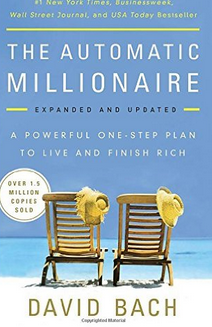 中文书名：《自动百万富翁（补充更新版）》英文书名： THE AUTOMATIC MILLIONAIRE EXPANDED AND UPDATED: A Powerful One-Step Plan to Live and Finish Rich作    者：David Bach出 版 社： Crown代理公司：ANA页    数:  288页出版时间：2016年 12月代理地区：中国大陆、台湾审读资料：电子稿类    型：经管版权已授：中国台湾内容简介：     发财致富的秘密是什么?
 
     多年来，大家都在问畅销书Smart Women Finish Rich, Smart Couples Finish Rich, 和 Start Late, Finish Rich的作者大卫·巴赫：发财真正的秘密是什么？非做不可的事情是什么？ 
     巴赫在新版THE AUTOMATIC MILLIONAIRE书中，介绍了他的秘密。 
    THE AUTOMATIC MILLIONAIRE从普通美国夫妻的惊人故事开始。丈夫是低级别的经理，妻子是美容师。两人的收入加起来，一年不到五万五千美元。他们设法操持了两个没有债务的房子，送两个孩子上了大学，五十五岁退休时，结余有一百多万美元。读者从他们的故事当中，可以发现惊人的事实，不能靠算计开支致富！你得首先制定计划，自动保证未来，支付现在的开销。 
THE AUTOMATIC MILLIONAIRE有什么独特之处:
 
·        不用制定预算
·        不需要意志力
·        不需要挣很多钱 
·        不需要对钱感兴趣
·        一小时就能制定计划
 
     大卫给你提供了完全实际可行的方案，基于永远不会过时的原则，提供了你需要了解的一切，包括电话号码、网址和 apps，这样你就能自动发财，不用牺牲自家的舒适。这部惊人的小书潜力巨大，能够保障你的经济前途。马上动手吧—剩下的事情会自动完成的！ 
       本书名列《纽约时报》畅销榜首，销量超过一百五十万册。 《自动发财》是当今最畅销的大众理财书，自2004年出版以来，连续三十一周名列《纽约时报》畅销榜，而且相继出现在《纽约时报》（New York Times）、《今日美国》（USA Today）、《商业周刊》（BusinessWeek）、《华尔街日报》（ Wall Street Journal）畅销榜上，堪称洛阳纸贵。本书销售量已经超过一百五十万册，在全世界翻译成十几种语言。本书是2005年以后第一次补充修改，包括了自动改善财务的税务、投资、技术和 apps ，以及大卫的最新体系，使整个过程变得更容易。作者简介：大卫·巴赫（David Bach）连续写了九部《纽约时报》畅销书，包括《晚起步，照样致富》（ Start Late，Finish Rich）、《精明的女人终成富贵》（ Smart Women Finish Rich）、《精明的夫妻终成富贵》（Smart Couples Finish Rich）。《自动发财》（The Automatic Millionaire ）在2004年初版，立刻洛阳纸贵。他在 NBC今日秀节目出场了一百多次，介绍他的生活和致富策略。他的致富研讨会在北美名列前茅。谢谢您的阅读！请将反馈信息发至：夏蕊（Susan Xia）安德鲁·纳伯格联合国际有限公司北京代表处北京市海淀区中关村大街甲59号中国人民大学文化大厦1705室邮编：100872电话：010-82504406传真：010-82504200Email：susan@nurnberg.com.cn 网址：http://www.nurnberg.com.cn
微博：http://weibo.com/nurnberg豆瓣小站：http://site.douban.com/110577/